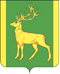 РОССИЙСКАЯ  ФЕДЕРАЦИЯИРКУТСКАЯ  ОБЛАСТЬАДМИНИСТРАЦИЯ МУНИЦИПАЛЬНОГО ОБРАЗОВАНИЯКУЙТУНСКИЙ РАЙОНП О С Т А Н О В Л Е Н И Е   06 февраля 2023 г.                                      р.п. Куйтун                                                 № 98-пО внесении изменений в постановление администрации муниципального образования Куйтунский район от 23.11.2021 г. № 1501-п «Об утверждении Положения о комиссии по установлению стажа работников, замещающих должности, не являющиеся должностями муниципальной службы в администрации муниципального образования Куйтунский район» В связи с кадровыми изменениями, в соответствии с приказом Министерства здравоохранения и социального развития Российской Федерации от 27 декабря 2007 года № 808 "Об утверждении Положения об исчислении стажа работы работников федеральных государственных органов, замещающих должности, не являющиеся должностями федеральной государственной гражданской службы, для выплаты им ежемесячной надбавки к должностному окладу за выслугу лет", руководствуясь ст. ст. 37, 46 Устава муниципального образования Куйтунский район П О С Т А Н О В Л Я Е Т:1.   Внести в постановление администрации муниципального образования Куйтунский район от 23.11.2021 г. № 1501-п «Об утверждении Положения о комиссии по установлению стажа работников, замещающих должности, не являющиеся должностями муниципальной службы в администрации муниципального образования Куйтунский район» следующие изменения:1.1.  Приложение 2 Состав Комиссии по установлению стажа работников, замещающим должности, не являющиеся должностями муниципальной службы в администрации муниципального образования Куйтунский район изложить в новой редакции (Приложение 1).    2.   Организационному отделу управления по правовым вопросам, работе с архивом и кадрами администрации муниципального образования Куйтунский район (Чуйкина И. В.):      - разместить настоящее постановление в сетевом издании «Официальный сайт муниципального образования Куйтунский район» в информационно - телекоммуникационной сети «Интернет» куйтунскийрайон.рф.;            -  внести информационную справку на сайте о внесении изменений в постановление от 23,11.2021 г. № 1501-п;           -  внести информационную справку на сайте в оригинал постановления администрации муниципального образования Куйтунский район от 23.11.2021 г. № 1501-п «Об утверждении Положения о комиссии по установлению стажа работников, замещающих должности, не являющиеся должностями муниципальной службы в администрации муниципального образования Куйтунский район» о внесении изменений.         3. Настоящее постановление вступает в силу со дня его подписания.	        4. Контроль за исполнением настоящего постановления оставляю за собой.Временно исполняющий мэра муниципального образованияКуйтунский район                                                                                       А. А. НепомнящийПриложение 1 к постановлению администрации муниципального образования Куйтунский район от «____» ____________2023 г.  №__________Состав Комиссии   по установлению   стажа работников, замещающих должности, не являющиеся должностями муниципальной службы в администрации муниципального образования Куйтунский районПредседатель комиссии:Куликова Ираида Васильевна – исполняющий обязанности заместителя мэра по социальным вопросам  муниципального образования Куйтунский район.Заместитель председателя комиссии:Драгоман Людмила Евгеньевна - начальник управления по правовым вопросам, работе с архивом и кадрами администрации муниципального образования Куйтунский район.Секретарь комиссии:Пытко Елена Владимировна - главный специалист по правовым вопросам управления по правовым вопросам, работе с архивом и кадрами администрации муниципального образования Куйтунский район.Члены комиссии:Кушнерова Ольга Михайловна - консультант по кадрам управления по правовым вопросам, работе с архивом и кадрами администрации муниципального образования Куйтунский район;Кашлакова Валентина Владимировна – консультант по правовым вопросам управления по правовым вопросам, работе с архивом и кадрами администрации муниципального образования Куйтунский район.	